ROMÂNIA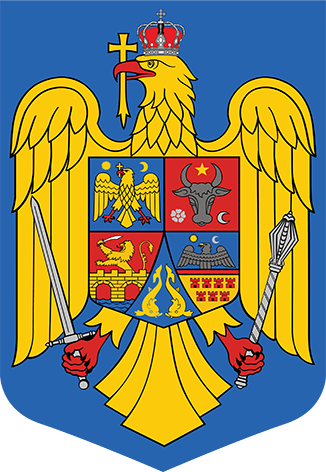 JUDEȚUL BACĂUPRIMĂRIA COMUNEI RĂCHITOASAREGISTRATURĂ GENERALĂ:NR .......................... / DATA .....................................C E R E R EPENTRU ADĂUGARE PRODUSE ÎN ATESTATUL DE PRODUCĂTORDOMNULE PRIMAR,Subsemnatul(a)   ……………………………..….………………………………….   domiciliat    în………….…………………………, str. ……………………………………….., nr. ………,  județul  ………………, posesor  al  cărții  de  identitate/BI	seria………  nr.  …………..……,	cod  numeric	personal	(CNP)…………………………………………. eliberat de ………………………….., telefon	vă rogsă-mi aprobați adăugarea următoarelor produse și cantități în atestatul de producător și carnetul de comercializare:Data ................................	Semnătura ......................................ProdusulSuprafațaCantitateaestimatăProdusulSuprafațaCantitateaestimatăAnimaleBucăți